Soru 1işleminin sonucu aşağıdakilerden hangisidir?A) 108B) 120C) 144D) 180E) 216Soru 2Fiyatları aynı olan gömlekler ile fiyatları aynı olan pantolonlardan 7 gömlek ile 2 pantolon 475 TL ve 1 gömlek ile 6 pantolon 525 TL dir. Buna göre, 1 gömlek ve 1 pantolon alan bir kişi kaç lira ödeme yapar?A) 150 B) 140C) 135 D) 130E) 125Soru 3x, y, z reel sayılardır. 5x-3y+z=94x-4y+z=-7 olduğuna göre, x.y nin en büyük değeri kaçtır?A) 55 B) 63 C) 64 D) 65 E) 72Soru 415 ile kalansız bölünebilen 4789a beş basamaklı doğal sayısının 11 ile bölümünden kalan kaçtır?A) 0 B) 1 C) 2 D) 7 E) 9Soru 5 sayısının ondalık açılımında virgülden sonraki 2015. sıradaki rakam kaçtır?A) 1 B) 2 C) 4 D) 5 E) 7Soru 6Dairesel bir pist üzerindeki A noktasından aynı anda ve ters yönde, hızları8km/sa ve 15km/sa olan iki bisikletli hareket ediyorlar. 
Bu iki bisikletli 3 saat sonra karşılaştıklarına göre pistin çevresi kaç km dir?A) 42 B) 46 C) 53 D) 69 E) 70Soru 7Bir miktar bilye Oğuz, Defne ve Kerem arasında sırasıyla 2 ve 3 ile doğru, 5 ile ters orantılı olacak şekilde paylaştırılıyor.Defne, Oğuz’dan 10 bilye fazla aldığına göre paylaştırılan bilye sayısı kaçtır? A) 54B) 52C) 50D) 48E) 46Soru 8x, y ve z birer gerçek sayıdır.2x = 33y = 255z = 64olduğuna göre x · y · z kaçtır?A) 4B) 6C) 8D) 12E) 24Soru 9
ise A sayısının 15 ile bölümünden kalan kaçtır?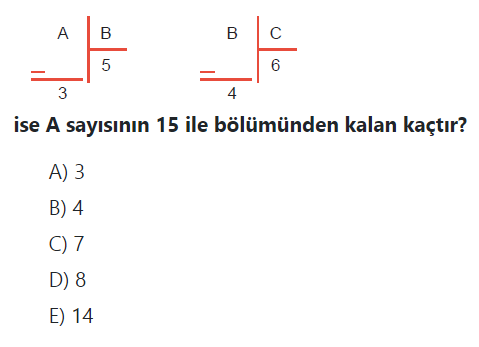 A) 3 B) 4 C) 7 D) 8 E) 14Soru 103, 5 ve 8 ile bölündüğünde her seferinde 1 kalanını veren en küçük doğal sayı kaçtır?A) 16 B) 25C) 41 D) 121 E) 241Soru 11Arda, Selin ve Cengiz adında üç adayın yarıştığı bir sınıf başkanlığı seçiminde• Toplam 35 oy kullanılmıştır.• En çok oyu Arda, en az oyu Cengiz almıştır.• Hiçbir aday kullanılan oy sayısının yarısından fazla oy alamamıştır.Buna göre Selin'in aldığı oy sayısı en az kaçtır?A) 2B) 3C) 7D) 8E) 10

Soru 12Ecem ile annesinin bugünkü yaşları toplamı 36 dır. Ecem doğduğunda annesinin yaşı bugünkü yaşları toplamının yarısıdır.Buna göre, Ecem doğduğunda annesi kaç yaşındadır?A) 16 B) 18 C) 23 D) 28 E) 34Soru 13A = {a, ...}, B = {1, 2, ...} sonlu A ve B kümeleri veriliyor. A kümesinin a elemanının bulunmadığı tüm alt kümelerinin sayısı ile B kümesinin 1 elemanının bulunduğu 2 elemanının bulunmadığı tüm alt kümelerinin sayısı birbirine eşittir.Buna göreI. A kümesinin eleman sayısı B kümesinin eleman sayısına eşittir.II. A kümesi B kümesinin alt kümesidir.III. B kümesinin tüm alt kümelerinin sayısı A kümesinin tüm alt kümelerinin sayısının 2 katıdır.ifadelerinden hangileri her zaman doğrudur?A) Yalnız I.B) Yalnız II.C) Yalnız III.D) I ve III.E) II. ve III.Soru 147x-2y=-203x+4y=6(m+1).x+2y=0 denklem sisteminin çözüm kümesi aynı (x,y) sıralı ikilisidir. Buna göre m kaçtır?A) -3 B) -2 C) 0 D) 2 E) 3Soru 15Bir ayın üçüncü günü cumartesi ise otuzuncu günü hangi gündür?A) Perşembe B) Cuma C) Cumartesi D) Pazar E) PazartesiSoru 16Bir annenin yaşı, 2 yıl ara ile doğmuş iki çocuğunun yaşları toplamının 2 katının 3 fazlasına eşittir.19 yıl sonra annenin yaşı, çocuklarının yaşları toplamına eşit olacağına göre, büyük çocuğun bugünkü yaşı kaçtır?A) 9 B) 8 C) 7 D) 6 E) 5Soru 17 eşitliğini sağlayan x kaçtır?A) 14 B) 15 C) 16 D) 17 E) 18Soru 18 olmak üzere x, y, z değerlerinin küçükten büyüğe doğru sıralaması aşağıdakilerden hangisidir?A) x<z<y B) x<y<z C) z<y<x D) y<x<z E) y<z<xSoru 19 ise x.y değeri aşağıdakilerden hangisidir?A) 30 B) 45 C) 60 D) 75 E) 90Soru 20Bir üçgenin iç açılarının ölçüleri 2, 3 ve 6 ile ters orantılıdır. Buna göre bu üçgenin en küçük iç açısının ölçüsü kaç derecedir?A) 15 B) 30 C) 45 D) 60 E) 75CEVAPLAR: 1-C   2-E    3-C   4-B    5-E   6-D    7-B    8-D    9-D    10-D    11-E    12-B    13-C    14-D    15-B    16-A    17-D    18-B    19-E    20-B    
